Objednávka č.:66 /fZpracování podkladů pro technickou specifikaci zařízení pro preferenci autobusové dopravy ve Středočeském kraji v rámci projektů ITI a jejich projednávání s DP hl.m. Prahy a TSK a.s.,v celkové ceně 175.000 bez DPH.	Vystavila: Pavla Hlavsová	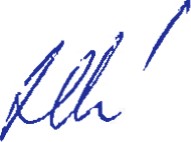 Schválil: Pavel ProcházkaIntegrovaná doprava @Datum: 26.1.2018Středočeského kraje, příspěvková organizace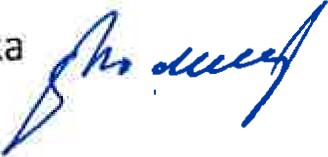 110 OO Praha 1 , Rytířská 10Dodavatel:Dodavatel:OdběratelINCONEX a.s.INCONEX a.s.Integrovaná doprava Středočeského krajePod Náměstím 1Pod Náměstím 1Rytířská 10Praha 8, 182 OOPraha 8, 182 OO110 OO Praha 1IČO 26445328IČO 26445328Tel.: +420 773 264 998NEJSME PLATCI DPHBankovní spojeníBankovní spojeníPPF bankaMariánské náměstí 2 111 21 Praha 1Provozní účet: 2022870006/6000 Dič.:IČO: 05792291